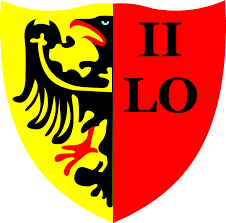 WYŻSZA SZKOŁA - EDUKACJA W SPORCIESZKOLNY  ZWIĄZEK  SPORTOWY „DOLNY ŚLĄSK” LICEUM OGÓLNOKSZTAŁCĄCE NR II WE WROCŁAWIUzapraszają naXIV KONFERENCJĘ NAUKOWO - METODYCZNĄ DOLNOŚLĄSKIE FORUM OŚWIATOWE”Innowacyjne formy ćwiczeń w wychowaniu fizycznym i gimnastyce korekcyjnej ”dla nauczycieli edukacji wczesnoszkolnej, nauczycieli wychowania fizycznego szkół podstawowych, gimnazjalnych          i ponadgimnazjalnych które odbędzie się w dniu 13 kwietnia (sobota) 2019 roku  we Wrocławiu, Sala wykładowa: aula na I piętrze, Liceum Ogólnokształcącego Nr II we Wrocławiu, ul. Parkowa 18,Sale sportowe: Liceum Ogólnokształcącego Nr II we Wrocławiu, ul. Parkowa 18, oraz hala sportowa MCS ul. Parkowa 16,  Szanowni Państwo!Wyższa Szkoła Edukacja w Sporcie wraz ze Szkolnym Związkiem Sportowym „ Dolny Śląsk „i Liceum Ogólnokształcącym nr II we Wrocławiu podjęli się organizacji cyklu konferencji pod nazwą DOLNOŚLĄSKIE FORUM OŚWIATOWE dla wszystkich tych nauczycieli, którzy  chcą  doskonalić  swój warsztat i podnosić   kwalifikacje w ramach awansu zawodowego. Zaplanowaliśmy w ramach Forum panel teoretyczny (wykłady) i praktyczny (warsztaty) dla nauczycieli wychowania fizycznego i nauczycieli edukacji wczesnoszkolnej. Panel praktyczny będzie można kontynuować na dodatkowych kursach instruktorskich organizowanych przez Wyższą Szkołę Edukacja w Sporcie.Uczestnicy: Do udziału w Forum  zapraszamy nauczycieli edukacji wczesnoszkolnej, nauczycieli wychowania fizycznego szkół podstawowych, gimnazjalnych i ponadgimnazjalnych.Wszyscy uczestnicy otrzymują: materiały szkoleniowe oraz nieodpłatny dostęp do innych materiałów konferencyjnych w formie elektronicznej.  Zgłoszenie udziału w konferencji: Następuje w momencie przesłania druku zgłoszeniowego i dokonania wpłaty.Jeśli prześlecie Państwo tylko kartę zgłoszenia zostaniecie wpisani na listę osób deklarujących swój udział w Forum. W momencie dokonania opłaty zostaniecie Państwo wpisani na listę uczestników i nastąpi zamknięcie rezerwacji miejsca. Każdy z Państwa otrzyma potwierdzenie rezerwacji miejsca na Konferencji w momencie zaksięgowania wpłaty na naszym koncie. Kartę zgłoszenia należy pobrać ze strony www.ews.edu.pl zakładka konferencje, wypełnić ją i przesłać zwrotnie; wyłącznie w  formie elektronicznej na adres: wroclaw@ews.edu.pl Liczba miejsc jest ograniczona (około 150 miejsc) dlatego prosimy o wcześniejsze dokonywanie wpłat, gdyż tylko zaksięgowanie jej na naszym koncie jest równoznaczne z rezerwacją udziału w Forum. Wyższa Szkoła - Edukacja w Sporcie, Instytut Sportu i Rekreacji we WrocławiuUl. Różyckiego 1 c, 51-608 Wrocław, tel.kom.  506 430 037e-mail: wroclaw@ews.edu.pl, www.ews.edu.pl Celem Forum; jest  przedstawienie innowacyjnych metod i form ćwiczeń z możliwością ich wykorzystania na zajęciach wychowania fizycznego. Swoistym novum jest prezentacja e-gry, bardzo popularnej wśród dzieci i młodzieży, na przykładzie sportu e-motorowego. Tematyka zajęć została wybrana na podstawie tematów zgłoszonych przez uczestników  poprzednich edycji Forum.Termin; Forum odbędzie się w dniu 13 kwietnia 2019 roku (sobota)Całkowity koszt udziału jednej osoby w Forum wynosi 60,00 PLN. Nadmieniamy, że liczba miejsc jest ograniczona, dlatego prosimy o jak najszybsze wypełnienie karty zgłoszenia (decyduje ich kolejność). Zgłoszenia i wpłaty przyjmowane będą do wyczerpania limitu miejsce, nie później niż do dnia 10 kwietnia2019 roku. Wpłaty należy dokonywać przelewem na konto WSEWS : Bank PKO S.A. oddział w Warszawie ul. Młynarska 16, Nr: 72124060291111000047893160 z dopiskiem „XIV Dolnośląskie Forum Oświatowe” Organizator wystawi fakturę za udział w konferencji, w dniu konferencji, jeśli na druku wpłaty / przelewu zostaną umieszczone wszystkie dane, potrzebne do faktury (pełna nazwa, adres z kodem, NIP).Forum zostało podzielone na dwa panele: Panel I -teoretyczny – który odbędzie się w Auli na I piętrze, Liceum Ogólnokształcącego Nr II we Wrocławiu, ul. Parkowa 18,Panel II – warsztaty praktyczne – dla nauczycieli wychowania fizycznego i edukacji wczesnoszkolnej. Zaproponowano 6 tematycznie różnych warsztatów (na podstawie ankiet z poprzedniej edycji Forum). Każdy z nauczycieli wychowania fizycznego i edukacji wczesnoszkolnej ma możliwość wyboru dwóch z nich. Warsztaty odbywać się będą w salach sportowych Liceum Ogólnokształcącego Nr II we Wrocławiu oraz hali sportowej MCS ul. Parkowa 16.  Program Forum 9.00 – 9.45 Rejestracja uczestników, (hol na parterze, Liceum Ogólnokształcącego Nr II we Wrocławiu, ul. Parkowa 18,), PANEL I - teoretyczny9.45 – 10.00	Uroczyste powitanie  uczestników  i  otwarcie  Forum , 10.00 – 10.45	Wystąpienie; "Metody i formy aktywizowania uczniów do systematycznego podejmowania różnych form aktywności fizycznej" – prof. Lesław Kulmatycki, AWF Wrocław, (pytania i dyskusja), 10.45 – 11.30	Wystąpienie; pt. „Ćwiczenia relaksacyjne na lekcjach wf – wprowadzenie do warsztatów praktycznych”, mgr Iza Gorączko, wykładowca WSEWS, (pytania i dyskusja). 11.30 – 11.45 Podsumowanie części teoretycznej – organizatorzy. 	11.45-12.30 	przerwa kawowa – bufet LO Nr II we Wrocławiu, przejście na zajęcia warsztatowe do hal sportowych. Przygotowanie uczestników do zajęć praktycznych. Uwaga! Wszyscy nauczyciele biorący udział w warsztatach praktycznych muszą wcześniej przebrać się w szatniach, w dres i obuwie sportowe. Jest to warunek konieczny  aktywnego uczestniczenia w zajęciach. W szatniach nie zostawiamy żadnych swoich rzeczy i zabieramy je ze sobą na zajęcia praktyczne. PANEL II – zajęcia praktyczne WARSZTAT „A1” g. 12.30-13.15, „A2” g. 13,30-14,15 (sala MCS ul. Parkowa, sektor A ) „Nowe trendy w gimnastyce korekcyjnej wykorzystywane na lekcjach wf-u” dr Katarzyna Piesiewicz Białas, wykładowca WSEWS, WARSZTAT „B1” g. 12.30-13.15, „B2” g. 13,30-14,15 (sala MCS ul. Parkowa, sektor B ) „Crossfit – innowacyjne formy ćwiczeń do wykorzystania na lekcjach wf-u” mgr Kamil Ożga – wykładowca WSEWS, WARSZTAT „C1” g. 12.30-13.15, „C2” g. 13,30-14,30 (LO Nr II, sala na I piętrze) „Fitball – różne formy ćwiczeń przy muzyce” dr Olga Borysławska, wykładowca WSEWS, WARSZTAT „D1 g. 12.30-13.15, WARSZTAT „D2” g. 13,30-14,15 (LO nr II, sala na parterze) „Nowatorskie formy nauczania gry w piłkę siatkową” – dr Dariusz Mroczek, AWF Wrocław. WARSZTAT „E1 g. 12.30-13.15, WARSZTAT „E2” g. 13,30-14,15 (LO nr II, mała sala na piętrze) „Innowacyjne formy ćwiczeń z jogi relaksacyjnej do wykorzystania na lekcjach wf-u” mgr Iza Gorączko, wykładowca WSEWS. WARSZTAT „F g. 12.30- 14,15 (LO nr II, hol na I piętrze, przed wejściem do auli (Sali wykładowej) „E-sporty – sporty motorowe „ – mgr Andrzej Słowiński, ODTJ Wrocław (możliwość podjęcia współpracy),  14.30 Zakończenie konferencji i wręczenie certyfikatów (hol LO Nr II, ul.Parkowa 16) ZGŁOSZENIE UDZIAŁU W XIV  DOLNOŚLĄSKIM FORUM OŚWIATOWYM ”Innowacyjne formy ćwiczeń w wychowaniu fizycznym i gimnastyce korekcyjnej ”które odbędzie się w dniu 13 kwietnia 2019 r. we Wrocławiu, * można wybrać opcjonalnie dwa warsztaty , jeden zaplanowany na godzinę 12,30 i drugi zaplanowany na godzinę 13,30. Jeśli ze szkoły jest 2 lub więcej nauczycieli sugerujemy aby wybrać różne grupy gdyż warsztaty będą się odbywać równolegle. ** wypełniają tylko te osoby, które chcą otrzymać fakturę. Należy wpisać: pełną nazwę instytucji, adres z kodem, NIP. Nazwisko, ImięTelefon kontaktowy Adres e-mail Pełna nazwa i adres szkoły / instytucji delegującej* Deklaruję udział w warsztatach:A1, A2, B1, B2, C1, C2, D1, D2, E1, E2,(można wybrać max. 2 opcje)**Dane do faktury /pełna  nazwa firmy, adres z kodem pocztowym, NIP/